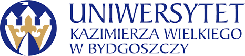 Bydgoszcz, dn. 27.09.2023 r.Dotyczy: „Dostawa i montaż mebli laboratoryjnych na potrzeby UKW”Numer postępowania: UKW/DZP-281-D-49/2023Informacja z otwarcia ofertDziałając na podstawie art. 222 ust. 5 ustawy z dnia 11 września 2019r.Prawo zamówień publicznych, zwanej dalej „ustawą”, Zamawiający przekazuje następujące informacje o: nazwach albo imionach i nazwiskach oraz siedzibach lub miejscach prowadzonej działalności gospodarczej albo miejscach zamieszkania wykonawców, których oferty zostały otwarte, cenach lub kosztach zawartych w ofertach:Kanclerz UKWmgr Renata MalakDostawa i montaż mebli laboratoryjnych na potrzeby UKWDostawa i montaż mebli laboratoryjnych na potrzeby UKWDostawa i montaż mebli laboratoryjnych na potrzeby UKWDostawa i montaż mebli laboratoryjnych na potrzeby UKWNrNazwa (firma) i adres WykonawcyNazwa kryteriumWartość brutto oferty1cena brutto:cz.1 – 103 443,00 PLN2Rabco Sp. z o. o.ul. Główna 20, Miętne08-400 Garwolincena brutto:cz.2 – 8 383,68 PLN3Chemosynteza Adam Biedrzyckiul. Józefa Mackiewicza 10/2615-779 Białystokcena brutto:cz.2 – 8 344,32 PLN